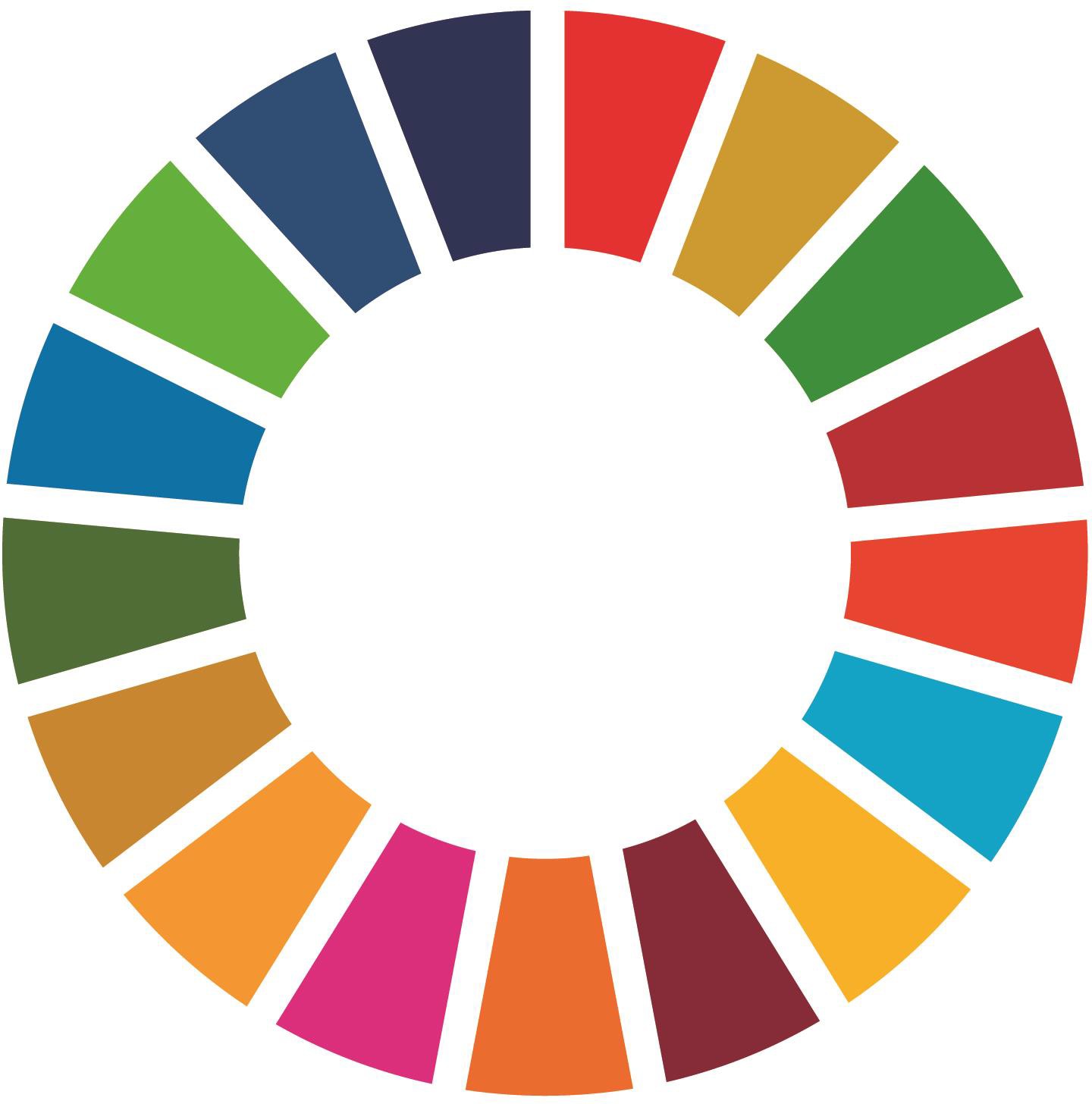 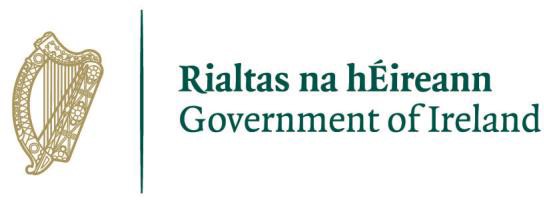 About the Sustainable Development Goals (SDGs) TidyTowns Special AwardThe Sustainable Development Goals (SDGs) are a collection of 17 globally agreed goals to end poverty, protect the planet and secure peace and prosperity for all. The SDGs apply to all countries and belong to everyone. A key principle is that no one should be left behind.To find out more see gov.ie/sdgsThe good news is that the work you are currently undertaking already contributes to the SDGs! We are encouraging groups to:Make links between their existing work and the SDGs; Use the framework provided by the SDGs to inform their work going forward;Promote the SDGs within their local communities. This SDG Special Award aims to acknowledge the significant efforts and contributions that communities are already making towards promoting and implementing the SDGs.  The Award is sponsored by the Department of Environment, Climate and Communications.The PrizeFour Prizes will be awarded: 1. €2,000 for the best entry from a village/small town (category A to D) 2. €2,000 for the best entry from a large town or urban centre (Category E to H) 3. One overall runner-up prize of €1,000 4. A special Youth Award of €1,000.ApplicationsTo apply for the SDG special award, applicants are asked to: Outline how they have promoted and raised awareness of the SDGs and/or the principle of Leaving No One Behind; andDemonstrate how their existing work links and contributes towards the achievement of the SDGs and/or the principle of Leaving No One Behind.Tips for promoting the SDGsLink existing and future activities/campaigns to the SDGs and publicly highlight how your work is contributing to the SDGs.Incorporate SDG branding into your work and activities (use branding for ‘Non-UN entities found at this link).Promote the SDGs on social media and with stakeholders.Organise SDG specific events or activities to promote the SDGs (event ideas can be found here). Take part in SDG Week which takes place every September.Tips for linking work and projects to the SDGs Consider how individual pieces of work and projects link with the 17 SDGs and whether the work is in keeping with the principle of “leaving no one behind”. For example: hosting a biodiversity week would link with SDGs 13, 14 and 15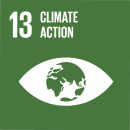 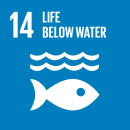 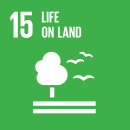 Consider how your ongoing or annual work links/contributes to the SDGs. Use a table similar to that found in Appendix A to map your work against the SDGs. The table can also be used for responding to Question 2 in the application form. Reflect on what SDGs you are contributing to. You may find this informs your workplan and activities for next year, for example, would you like to continue to prioritise those SDGs that you are already contributing to or would you like to prioritise or introduce other SDGs that have not been prioritised before? There is no right/wrong here, using the SDG framework helps to inform decision-making.How to apply?Complete the below entry form by responding to the 4 questions.We are accepting one application per community and this should come from the official TidyTowns Group.Your application can include photographs but please keep the image size small.Please noteEntries are judged on an annual basis and previous scoring does not carry forward.Applicants who are applying for the youth award can also have their application judged under the large town or small town categories. Only one prize will be awarded per entry.Your completed application form will be marked out of 100.Entry ProcessEntries should be emailed to SDGs@decc.gov.ie Sustainable Development Goals TidyTowns Special AwardEntry FormSection AData ProtectionCategory Please indicate which award(s) you are applying forAppendix A: Mapping your work against the SDGsThis template can be used for completing Question 2 in the application form. Name of TidyTowns Committee and County:Contact name:Contact phone number:Email Address:Postal Address:Village/Small Town(Tidy Town main category A, B, C and D)Large Town/Urban Centre(Tidy Town main category E, F,G and H)Youth Award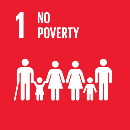 SDG 1: End Poverty in All its Forms EverywhereFor Example:Support your local charities Local shoe box appealsTake one/leave one behind initiatives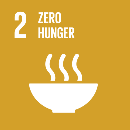 SDG 2: End Hunger, Achieve Food Security and Improved Nutrition and Promote Sustainable AgricultureFor Example:  Nutrition classGrow it yourself initiativesFood foraging workshops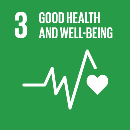 SDG 3: Ensure Healthy Lives and Promote Well-Being for All at All AgesFor Example:  Digital detox week Community walk in the woods/by the sea Support local mental health associations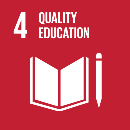 SDG 4: Ensure Inclusive and Equitable Quality Education and Promote Lifelong Learning Opportunities for AllFor Example: Book swapsFree community libraryOrganise an outdoor reading experience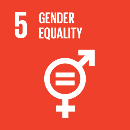 SDG 5: Achieve Gender Equality and Empower all Women and GirlsFor Example: Support domestic violence sheltersOrganise a period poverty initiative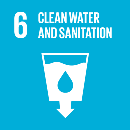 SDG 6: Ensure Availability and Sustainable Management of Water and Sanitation for AllFor Example: River/beach cleanAwareness campaign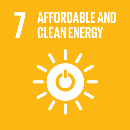 SDG 7: Ensure Access to Affordable, Reliable, Sustainable and Modern Energy for AllFor Example: Energy saving community initiativesLearn to read your bills workshops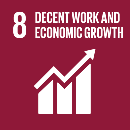 SDG 8: Promote Sustained, Inclusive and Sustainable Economic Growth, Full and Productive Employment and Decent Work for AllFor Example: Shop local campaignSkills-based Community workshops for job-seekers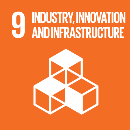 SDG 9: Build Resilient Infrastructure, Promote Inclusive and Sustainable Industrialisation and Foster InnovationFor Example: Promote local marketsCollaborate with industry in your communities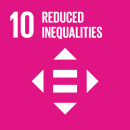 SDG 10: Reduce Inequality Within and Among CountriesFor Example: Join or start a befriending initiativeLook at social inclusion in your area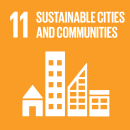 SDG 11: Make Cities and Human Settlements Inclusive, Safe, Resilient and SustainableFor Example: Develop a local village planDevelop and protect local heritage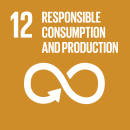 SDG 12: Ensure Sustainable Consumption and Production PatternsFor Example: Hold a swap eventCreative reuse community hubRepair workshopsRecycling/upcycling exhibitionSDG 13: Take Urgent Action to Combat Climate Change and its ImpactsFor Example: Organise a climate action weekReusable cup campaignCycle to work initiativeSDG 14: Conserve and Sustainably Use the Oceans, Seas and Marine Resources for Sustainable DevelopmentFor Example: Beach cleanAnti-dumping initiativesWorkshops on Ireland’s marine wildlifeGoal 15: Protect, Restore and Promote Sustainable Use of Terrestrial Ecosystems, Sustainably Manage Forests, Combat Desertification, and Halt and Reverse Land Degradation and Halt Biodiversity LossFor Example: Planting and craft workshopSeed exchange programmeHarvest picnic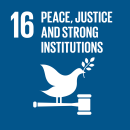 SDG 16: Promote Peaceful and Inclusive Societies for Sustainable Development, Provide Access to Justice for All and Build Effective, Accountable and Inclusive Institutions at All LevelsFor Example: Promote awareness or support charities working with vulnerable children and communitiesEnsure inclusive, participatory and representative decision-making within Tidy Town communities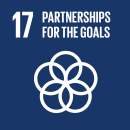 SDG 17: Strengthen the Means of Implementation and Revitalize the Global Partnership for Sustainable DevelopmentFor Example: Partner up with stakeholders in your community to promote the SDGs and initiatives aimed at contributing to the SDGsIncorporate the SDGs into your work and promote awareness of